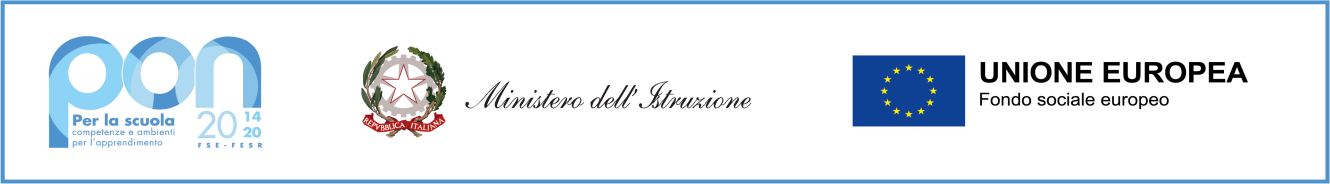 ALLEGATO 2Azioni di integrazione e potenziamento delle aree disciplinari di base con particolare riferimento al I e al II cicloProgramma operativo nazionale “Per la Scuola – Competenze e ambienti per l’apprendimento” 2014-2020Fondo Sociale Europeo (FSE). Asse I – Istruzione – Obiettivi Specifici 10.2 – Azione 10.2.2 –Codice identificativo progetto: 10.2.2A-FSEPON-SI-2024-17Codice CUP B24D23002400001Domanda di partecipazione alla selezione per l’incarico di ESPERTO bando prot. n. 2177 del 16/02/2024Al Dirigente ScolasticoI.C. “A. GABELLI” Misterbianco (CT)Il/la sottoscritt 	nat_ a	il    /    /    e residente a 	in via	n.	cap	prov 	in qualità di	C.F. 		tel.	cell.	e-mail 	status professionale:Docente internoCHIEDEAlla S.V. di partecipare alla selezione per l’incarico di ESPERTO nel progetto PON AGENDA SUD 10.2.2A-FSEPON-SI-2024-17 - “AttivaMente a scuola” per il seguente modulo:MATEMATICA IN GIOCO	MATEMATICA IN GIOCO (II liv.) 	SCRIVENDO S'IMPARA	SCRIVENDO S'IMPARA (II liv.)LEGGENDO S'IMPARALEGGENDO S'IMPARA (II liv.)		EDUCAZIONE ALLA TEATRALITÀEDUCAZIONE ALLA TEATRALITÀ (II liv.)MORE ENGLISHMORE ENGLISH (II liv.)	CODING PER GIOCO	CODING PER GIOCO (II liv.)	LABORATORIO DI SCACCHIA tal fine allega:Curriculum vitae in formato europeo;Copia del documento di identità personale debitamente datata e sottoscrittaDichiaradi impegnarsi a svolgere l'incarico senza riserve, come indicato nell’avviso e secondo il calendario che verrà predisposto dal Dirigente Scolastico;di conoscere la piattaforma informatica del MIUR per la corretta gestione del progetto PON;di autorizzare il Dirigente Scolastico o suo delegato al trattamento dei dati personali ai sensi della L. 196/2003.FirmaTITOLI CULTURALI E PROFESSIONALIMin./MaxRiservato al richiedenteRiservato allacommissioneLaurea specifica (P. 2 da 60 a 70/100; P. 4 da71 a 80/100; P. 6 da 81 a 100/100; P. 8 da 101/110 P.2 lode)2/10Ulteriore laurea non specifica (P. 2 da 70/90; P. 4 da 91/100; P. 6 da 101/110 e lode)2/6Abilitazione all'insegnamento0/4Master specifico per l'azione presentata di durata almeno annuale (1500 ore e 60 CFU) Fino ad un massimo di 31/3Possesso di certificazione informatica ECDL o titolo informatico superiore - si valuta un solo titolo0/2Esperienza di docenza in corsi inerenti la tematica oggetto dell’incarico (punti 2 ad esperienza) - Fino ad un massimo di 5 esperienze2/10Esperienze pregresse di incarichi di esperto/tutor - (punti 1 ad esperienza) - Fino ad un massimo di 5 esperienze1/5Altre esperienze didattiche pertinenti svolte nella scuola primaria non inferiori a 15 ore. Fino ad un massimo di 52/10Totale punti0/50/50